Mt. Zion ElementaryParent and Family Engagement Plan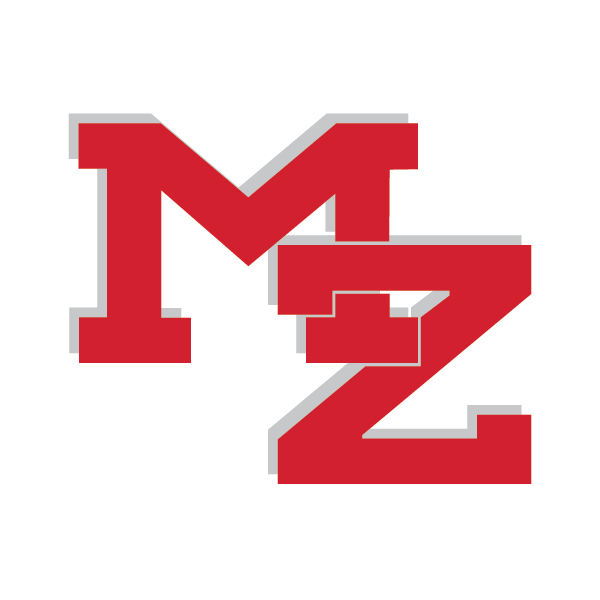 2021-22Revision Date: June 2, 2021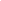 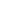 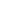 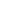 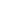 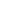 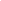 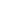 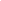 